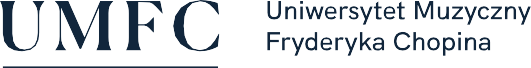 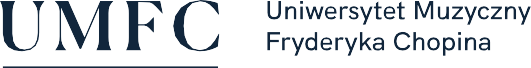 SPOSOBY REALIZACJI I WERYFIKACJI EFEKTÓW UCZENIA SIĘ ZOSTAŁY DOSTOSOWANE DO SYTACJI EPIDEMIOLOGICZNEJ WEWNĘTRZNYMI AKTAMI PRAWNYMI UCZELNINazwa przedmiotu:Drugi instrument – klawesynNazwa przedmiotu:Drugi instrument – klawesynNazwa przedmiotu:Drugi instrument – klawesynNazwa przedmiotu:Drugi instrument – klawesynNazwa przedmiotu:Drugi instrument – klawesynNazwa przedmiotu:Drugi instrument – klawesynNazwa przedmiotu:Drugi instrument – klawesynNazwa przedmiotu:Drugi instrument – klawesynNazwa przedmiotu:Drugi instrument – klawesynNazwa przedmiotu:Drugi instrument – klawesynNazwa przedmiotu:Drugi instrument – klawesynNazwa przedmiotu:Drugi instrument – klawesynNazwa przedmiotu:Drugi instrument – klawesynNazwa przedmiotu:Drugi instrument – klawesynNazwa przedmiotu:Drugi instrument – klawesynNazwa przedmiotu:Drugi instrument – klawesynNazwa przedmiotu:Drugi instrument – klawesynNazwa przedmiotu:Drugi instrument – klawesynNazwa przedmiotu:Drugi instrument – klawesynNazwa przedmiotu:Drugi instrument – klawesynNazwa przedmiotu:Drugi instrument – klawesynNazwa przedmiotu:Drugi instrument – klawesynJednostka prowadząca przedmiot:UMFC Filia w Białymstoku Wydział Instrumentalno-Pedagogiczny, Edukacji Muzycznej i WokalistykiJednostka prowadząca przedmiot:UMFC Filia w Białymstoku Wydział Instrumentalno-Pedagogiczny, Edukacji Muzycznej i WokalistykiJednostka prowadząca przedmiot:UMFC Filia w Białymstoku Wydział Instrumentalno-Pedagogiczny, Edukacji Muzycznej i WokalistykiJednostka prowadząca przedmiot:UMFC Filia w Białymstoku Wydział Instrumentalno-Pedagogiczny, Edukacji Muzycznej i WokalistykiJednostka prowadząca przedmiot:UMFC Filia w Białymstoku Wydział Instrumentalno-Pedagogiczny, Edukacji Muzycznej i WokalistykiJednostka prowadząca przedmiot:UMFC Filia w Białymstoku Wydział Instrumentalno-Pedagogiczny, Edukacji Muzycznej i WokalistykiJednostka prowadząca przedmiot:UMFC Filia w Białymstoku Wydział Instrumentalno-Pedagogiczny, Edukacji Muzycznej i WokalistykiJednostka prowadząca przedmiot:UMFC Filia w Białymstoku Wydział Instrumentalno-Pedagogiczny, Edukacji Muzycznej i WokalistykiJednostka prowadząca przedmiot:UMFC Filia w Białymstoku Wydział Instrumentalno-Pedagogiczny, Edukacji Muzycznej i WokalistykiJednostka prowadząca przedmiot:UMFC Filia w Białymstoku Wydział Instrumentalno-Pedagogiczny, Edukacji Muzycznej i WokalistykiJednostka prowadząca przedmiot:UMFC Filia w Białymstoku Wydział Instrumentalno-Pedagogiczny, Edukacji Muzycznej i WokalistykiJednostka prowadząca przedmiot:UMFC Filia w Białymstoku Wydział Instrumentalno-Pedagogiczny, Edukacji Muzycznej i WokalistykiJednostka prowadząca przedmiot:UMFC Filia w Białymstoku Wydział Instrumentalno-Pedagogiczny, Edukacji Muzycznej i WokalistykiJednostka prowadząca przedmiot:UMFC Filia w Białymstoku Wydział Instrumentalno-Pedagogiczny, Edukacji Muzycznej i WokalistykiJednostka prowadząca przedmiot:UMFC Filia w Białymstoku Wydział Instrumentalno-Pedagogiczny, Edukacji Muzycznej i WokalistykiJednostka prowadząca przedmiot:UMFC Filia w Białymstoku Wydział Instrumentalno-Pedagogiczny, Edukacji Muzycznej i WokalistykiJednostka prowadząca przedmiot:UMFC Filia w Białymstoku Wydział Instrumentalno-Pedagogiczny, Edukacji Muzycznej i WokalistykiRok akademicki:2020/2021Rok akademicki:2020/2021Rok akademicki:2020/2021Rok akademicki:2020/2021Rok akademicki:2020/2021Kierunek:edukacja artystyczna w zakresie sztuki muzycznejKierunek:edukacja artystyczna w zakresie sztuki muzycznejKierunek:edukacja artystyczna w zakresie sztuki muzycznejKierunek:edukacja artystyczna w zakresie sztuki muzycznejKierunek:edukacja artystyczna w zakresie sztuki muzycznejKierunek:edukacja artystyczna w zakresie sztuki muzycznejKierunek:edukacja artystyczna w zakresie sztuki muzycznejKierunek:edukacja artystyczna w zakresie sztuki muzycznejKierunek:edukacja artystyczna w zakresie sztuki muzycznejKierunek:edukacja artystyczna w zakresie sztuki muzycznejKierunek:edukacja artystyczna w zakresie sztuki muzycznejSpecjalność:muzyka kościelnaSpecjalność:muzyka kościelnaSpecjalność:muzyka kościelnaSpecjalność:muzyka kościelnaSpecjalność:muzyka kościelnaSpecjalność:muzyka kościelnaSpecjalność:muzyka kościelnaSpecjalność:muzyka kościelnaSpecjalność:muzyka kościelnaSpecjalność:muzyka kościelnaSpecjalność:muzyka kościelnaForma studiów:stacjonarne pierwszego stopniaForma studiów:stacjonarne pierwszego stopniaForma studiów:stacjonarne pierwszego stopniaForma studiów:stacjonarne pierwszego stopniaForma studiów:stacjonarne pierwszego stopniaForma studiów:stacjonarne pierwszego stopniaForma studiów:stacjonarne pierwszego stopniaForma studiów:stacjonarne pierwszego stopniaProfil kształcenia:ogólnoakademicki (A)Profil kształcenia:ogólnoakademicki (A)Profil kształcenia:ogólnoakademicki (A)Profil kształcenia:ogólnoakademicki (A)Profil kształcenia:ogólnoakademicki (A)Profil kształcenia:ogólnoakademicki (A)Profil kształcenia:ogólnoakademicki (A)Status przedmiotu:obowiązkowyStatus przedmiotu:obowiązkowyStatus przedmiotu:obowiązkowyStatus przedmiotu:obowiązkowyStatus przedmiotu:obowiązkowyStatus przedmiotu:obowiązkowyStatus przedmiotu:obowiązkowyForma zajęć:ćwiczeniaForma zajęć:ćwiczeniaForma zajęć:ćwiczeniaForma zajęć:ćwiczeniaJęzyk przedmiotu:polskiJęzyk przedmiotu:polskiJęzyk przedmiotu:polskiJęzyk przedmiotu:polskiJęzyk przedmiotu:polskiJęzyk przedmiotu:polskiJęzyk przedmiotu:polskiJęzyk przedmiotu:polskiRok/semestr:R II, sem. III-IVRok/semestr:R II, sem. III-IVRok/semestr:R II, sem. III-IVRok/semestr:R II, sem. III-IVWymiar godzin:30Wymiar godzin:30Wymiar godzin:30Wymiar godzin:30Wymiar godzin:30Wymiar godzin:30Koordynator przedmiotuKoordynator przedmiotuKoordynator przedmiotuKoordynator przedmiotuKierownik Pracowni Fortepianu, Klawesynu i Organów w ramach Katedry Pedagogiki InstrumentalnejKierownik Pracowni Fortepianu, Klawesynu i Organów w ramach Katedry Pedagogiki InstrumentalnejKierownik Pracowni Fortepianu, Klawesynu i Organów w ramach Katedry Pedagogiki InstrumentalnejKierownik Pracowni Fortepianu, Klawesynu i Organów w ramach Katedry Pedagogiki InstrumentalnejKierownik Pracowni Fortepianu, Klawesynu i Organów w ramach Katedry Pedagogiki InstrumentalnejKierownik Pracowni Fortepianu, Klawesynu i Organów w ramach Katedry Pedagogiki InstrumentalnejKierownik Pracowni Fortepianu, Klawesynu i Organów w ramach Katedry Pedagogiki InstrumentalnejKierownik Pracowni Fortepianu, Klawesynu i Organów w ramach Katedry Pedagogiki InstrumentalnejKierownik Pracowni Fortepianu, Klawesynu i Organów w ramach Katedry Pedagogiki InstrumentalnejKierownik Pracowni Fortepianu, Klawesynu i Organów w ramach Katedry Pedagogiki InstrumentalnejKierownik Pracowni Fortepianu, Klawesynu i Organów w ramach Katedry Pedagogiki InstrumentalnejKierownik Pracowni Fortepianu, Klawesynu i Organów w ramach Katedry Pedagogiki InstrumentalnejKierownik Pracowni Fortepianu, Klawesynu i Organów w ramach Katedry Pedagogiki InstrumentalnejKierownik Pracowni Fortepianu, Klawesynu i Organów w ramach Katedry Pedagogiki InstrumentalnejKierownik Pracowni Fortepianu, Klawesynu i Organów w ramach Katedry Pedagogiki InstrumentalnejKierownik Pracowni Fortepianu, Klawesynu i Organów w ramach Katedry Pedagogiki InstrumentalnejKierownik Pracowni Fortepianu, Klawesynu i Organów w ramach Katedry Pedagogiki InstrumentalnejKierownik Pracowni Fortepianu, Klawesynu i Organów w ramach Katedry Pedagogiki InstrumentalnejProwadzący zajęciaProwadzący zajęciaProwadzący zajęciaProwadzący zajęciaDr Anna Krzysztofik-BuczyńskaDr Anna Krzysztofik-BuczyńskaDr Anna Krzysztofik-BuczyńskaDr Anna Krzysztofik-BuczyńskaDr Anna Krzysztofik-BuczyńskaDr Anna Krzysztofik-BuczyńskaDr Anna Krzysztofik-BuczyńskaDr Anna Krzysztofik-BuczyńskaDr Anna Krzysztofik-BuczyńskaDr Anna Krzysztofik-BuczyńskaDr Anna Krzysztofik-BuczyńskaDr Anna Krzysztofik-BuczyńskaDr Anna Krzysztofik-BuczyńskaDr Anna Krzysztofik-BuczyńskaDr Anna Krzysztofik-BuczyńskaDr Anna Krzysztofik-BuczyńskaDr Anna Krzysztofik-BuczyńskaDr Anna Krzysztofik-BuczyńskaCele przedmiotuCele przedmiotuCele przedmiotuCele przedmiotuZapoznanie ze specyfiką budowy klawesynu, sposobem wydobywania dźwiękui rodzajami artykulacji oraz podstawową literaturą klawesynową różnych epok.Zapoznanie ze specyfiką budowy klawesynu, sposobem wydobywania dźwiękui rodzajami artykulacji oraz podstawową literaturą klawesynową różnych epok.Zapoznanie ze specyfiką budowy klawesynu, sposobem wydobywania dźwiękui rodzajami artykulacji oraz podstawową literaturą klawesynową różnych epok.Zapoznanie ze specyfiką budowy klawesynu, sposobem wydobywania dźwiękui rodzajami artykulacji oraz podstawową literaturą klawesynową różnych epok.Zapoznanie ze specyfiką budowy klawesynu, sposobem wydobywania dźwiękui rodzajami artykulacji oraz podstawową literaturą klawesynową różnych epok.Zapoznanie ze specyfiką budowy klawesynu, sposobem wydobywania dźwiękui rodzajami artykulacji oraz podstawową literaturą klawesynową różnych epok.Zapoznanie ze specyfiką budowy klawesynu, sposobem wydobywania dźwiękui rodzajami artykulacji oraz podstawową literaturą klawesynową różnych epok.Zapoznanie ze specyfiką budowy klawesynu, sposobem wydobywania dźwiękui rodzajami artykulacji oraz podstawową literaturą klawesynową różnych epok.Zapoznanie ze specyfiką budowy klawesynu, sposobem wydobywania dźwiękui rodzajami artykulacji oraz podstawową literaturą klawesynową różnych epok.Zapoznanie ze specyfiką budowy klawesynu, sposobem wydobywania dźwiękui rodzajami artykulacji oraz podstawową literaturą klawesynową różnych epok.Zapoznanie ze specyfiką budowy klawesynu, sposobem wydobywania dźwiękui rodzajami artykulacji oraz podstawową literaturą klawesynową różnych epok.Zapoznanie ze specyfiką budowy klawesynu, sposobem wydobywania dźwiękui rodzajami artykulacji oraz podstawową literaturą klawesynową różnych epok.Zapoznanie ze specyfiką budowy klawesynu, sposobem wydobywania dźwiękui rodzajami artykulacji oraz podstawową literaturą klawesynową różnych epok.Zapoznanie ze specyfiką budowy klawesynu, sposobem wydobywania dźwiękui rodzajami artykulacji oraz podstawową literaturą klawesynową różnych epok.Zapoznanie ze specyfiką budowy klawesynu, sposobem wydobywania dźwiękui rodzajami artykulacji oraz podstawową literaturą klawesynową różnych epok.Zapoznanie ze specyfiką budowy klawesynu, sposobem wydobywania dźwiękui rodzajami artykulacji oraz podstawową literaturą klawesynową różnych epok.Zapoznanie ze specyfiką budowy klawesynu, sposobem wydobywania dźwiękui rodzajami artykulacji oraz podstawową literaturą klawesynową różnych epok.Zapoznanie ze specyfiką budowy klawesynu, sposobem wydobywania dźwiękui rodzajami artykulacji oraz podstawową literaturą klawesynową różnych epok.Wymagania wstępneWymagania wstępneWymagania wstępneWymagania wstępneZdany wstępny egzamin konkursowy na studia licencjackie przed komisją egzaminacyjną wg wyznaczonego programuZdany wstępny egzamin konkursowy na studia licencjackie przed komisją egzaminacyjną wg wyznaczonego programuZdany wstępny egzamin konkursowy na studia licencjackie przed komisją egzaminacyjną wg wyznaczonego programuZdany wstępny egzamin konkursowy na studia licencjackie przed komisją egzaminacyjną wg wyznaczonego programuZdany wstępny egzamin konkursowy na studia licencjackie przed komisją egzaminacyjną wg wyznaczonego programuZdany wstępny egzamin konkursowy na studia licencjackie przed komisją egzaminacyjną wg wyznaczonego programuZdany wstępny egzamin konkursowy na studia licencjackie przed komisją egzaminacyjną wg wyznaczonego programuZdany wstępny egzamin konkursowy na studia licencjackie przed komisją egzaminacyjną wg wyznaczonego programuZdany wstępny egzamin konkursowy na studia licencjackie przed komisją egzaminacyjną wg wyznaczonego programuZdany wstępny egzamin konkursowy na studia licencjackie przed komisją egzaminacyjną wg wyznaczonego programuZdany wstępny egzamin konkursowy na studia licencjackie przed komisją egzaminacyjną wg wyznaczonego programuZdany wstępny egzamin konkursowy na studia licencjackie przed komisją egzaminacyjną wg wyznaczonego programuZdany wstępny egzamin konkursowy na studia licencjackie przed komisją egzaminacyjną wg wyznaczonego programuZdany wstępny egzamin konkursowy na studia licencjackie przed komisją egzaminacyjną wg wyznaczonego programuZdany wstępny egzamin konkursowy na studia licencjackie przed komisją egzaminacyjną wg wyznaczonego programuZdany wstępny egzamin konkursowy na studia licencjackie przed komisją egzaminacyjną wg wyznaczonego programuZdany wstępny egzamin konkursowy na studia licencjackie przed komisją egzaminacyjną wg wyznaczonego programuZdany wstępny egzamin konkursowy na studia licencjackie przed komisją egzaminacyjną wg wyznaczonego programuKategorie efektów Kategorie efektów Nr efektuNr efektuEFEKTY UCZENIA SIĘ DLA PRZEDMIOTUEFEKTY UCZENIA SIĘ DLA PRZEDMIOTUEFEKTY UCZENIA SIĘ DLA PRZEDMIOTUEFEKTY UCZENIA SIĘ DLA PRZEDMIOTUEFEKTY UCZENIA SIĘ DLA PRZEDMIOTUEFEKTY UCZENIA SIĘ DLA PRZEDMIOTUEFEKTY UCZENIA SIĘ DLA PRZEDMIOTUEFEKTY UCZENIA SIĘ DLA PRZEDMIOTUEFEKTY UCZENIA SIĘ DLA PRZEDMIOTUEFEKTY UCZENIA SIĘ DLA PRZEDMIOTUEFEKTY UCZENIA SIĘ DLA PRZEDMIOTUEFEKTY UCZENIA SIĘ DLA PRZEDMIOTUEFEKTY UCZENIA SIĘ DLA PRZEDMIOTUEFEKTY UCZENIA SIĘ DLA PRZEDMIOTUEFEKTY UCZENIA SIĘ DLA PRZEDMIOTUEFEKTY UCZENIA SIĘ DLA PRZEDMIOTUEFEKTY UCZENIA SIĘ DLA PRZEDMIOTUNumer efektu kier./spec.WiedzaWiedza11Posiada ogólna znajomość literatury i stylów muzycznych oraz związanych z nimi tradycji wykonawczych.Posiada ogólna znajomość literatury i stylów muzycznych oraz związanych z nimi tradycji wykonawczych.Posiada ogólna znajomość literatury i stylów muzycznych oraz związanych z nimi tradycji wykonawczych.Posiada ogólna znajomość literatury i stylów muzycznych oraz związanych z nimi tradycji wykonawczych.Posiada ogólna znajomość literatury i stylów muzycznych oraz związanych z nimi tradycji wykonawczych.Posiada ogólna znajomość literatury i stylów muzycznych oraz związanych z nimi tradycji wykonawczych.Posiada ogólna znajomość literatury i stylów muzycznych oraz związanych z nimi tradycji wykonawczych.Posiada ogólna znajomość literatury i stylów muzycznych oraz związanych z nimi tradycji wykonawczych.Posiada ogólna znajomość literatury i stylów muzycznych oraz związanych z nimi tradycji wykonawczych.Posiada ogólna znajomość literatury i stylów muzycznych oraz związanych z nimi tradycji wykonawczych.Posiada ogólna znajomość literatury i stylów muzycznych oraz związanych z nimi tradycji wykonawczych.Posiada ogólna znajomość literatury i stylów muzycznych oraz związanych z nimi tradycji wykonawczych.Posiada ogólna znajomość literatury i stylów muzycznych oraz związanych z nimi tradycji wykonawczych.Posiada ogólna znajomość literatury i stylów muzycznych oraz związanych z nimi tradycji wykonawczych.Posiada ogólna znajomość literatury i stylów muzycznych oraz związanych z nimi tradycji wykonawczych.Posiada ogólna znajomość literatury i stylów muzycznych oraz związanych z nimi tradycji wykonawczych.Posiada ogólna znajomość literatury i stylów muzycznych oraz związanych z nimi tradycji wykonawczych.S1_W1WiedzaWiedza22Posiada znajomość elementów dzieła muzycznego i wzorców budowy formalnej utworów.Posiada znajomość elementów dzieła muzycznego i wzorców budowy formalnej utworów.Posiada znajomość elementów dzieła muzycznego i wzorców budowy formalnej utworów.Posiada znajomość elementów dzieła muzycznego i wzorców budowy formalnej utworów.Posiada znajomość elementów dzieła muzycznego i wzorców budowy formalnej utworów.Posiada znajomość elementów dzieła muzycznego i wzorców budowy formalnej utworów.Posiada znajomość elementów dzieła muzycznego i wzorców budowy formalnej utworów.Posiada znajomość elementów dzieła muzycznego i wzorców budowy formalnej utworów.Posiada znajomość elementów dzieła muzycznego i wzorców budowy formalnej utworów.Posiada znajomość elementów dzieła muzycznego i wzorców budowy formalnej utworów.Posiada znajomość elementów dzieła muzycznego i wzorców budowy formalnej utworów.Posiada znajomość elementów dzieła muzycznego i wzorców budowy formalnej utworów.Posiada znajomość elementów dzieła muzycznego i wzorców budowy formalnej utworów.Posiada znajomość elementów dzieła muzycznego i wzorców budowy formalnej utworów.Posiada znajomość elementów dzieła muzycznego i wzorców budowy formalnej utworów.Posiada znajomość elementów dzieła muzycznego i wzorców budowy formalnej utworów.Posiada znajomość elementów dzieła muzycznego i wzorców budowy formalnej utworów.S1_W1UmiejętnościUmiejętności33Dysponuje umiejętnościami potrzebnymi do tworzenia i realizowania własnych koncepcji artystycznych z wykorzystywaniem wiedzy, dotyczącej podstawowych kryteriów stylistycznych wykonywanych utworów.Dysponuje umiejętnościami potrzebnymi do tworzenia i realizowania własnych koncepcji artystycznych z wykorzystywaniem wiedzy, dotyczącej podstawowych kryteriów stylistycznych wykonywanych utworów.Dysponuje umiejętnościami potrzebnymi do tworzenia i realizowania własnych koncepcji artystycznych z wykorzystywaniem wiedzy, dotyczącej podstawowych kryteriów stylistycznych wykonywanych utworów.Dysponuje umiejętnościami potrzebnymi do tworzenia i realizowania własnych koncepcji artystycznych z wykorzystywaniem wiedzy, dotyczącej podstawowych kryteriów stylistycznych wykonywanych utworów.Dysponuje umiejętnościami potrzebnymi do tworzenia i realizowania własnych koncepcji artystycznych z wykorzystywaniem wiedzy, dotyczącej podstawowych kryteriów stylistycznych wykonywanych utworów.Dysponuje umiejętnościami potrzebnymi do tworzenia i realizowania własnych koncepcji artystycznych z wykorzystywaniem wiedzy, dotyczącej podstawowych kryteriów stylistycznych wykonywanych utworów.Dysponuje umiejętnościami potrzebnymi do tworzenia i realizowania własnych koncepcji artystycznych z wykorzystywaniem wiedzy, dotyczącej podstawowych kryteriów stylistycznych wykonywanych utworów.Dysponuje umiejętnościami potrzebnymi do tworzenia i realizowania własnych koncepcji artystycznych z wykorzystywaniem wiedzy, dotyczącej podstawowych kryteriów stylistycznych wykonywanych utworów.Dysponuje umiejętnościami potrzebnymi do tworzenia i realizowania własnych koncepcji artystycznych z wykorzystywaniem wiedzy, dotyczącej podstawowych kryteriów stylistycznych wykonywanych utworów.Dysponuje umiejętnościami potrzebnymi do tworzenia i realizowania własnych koncepcji artystycznych z wykorzystywaniem wiedzy, dotyczącej podstawowych kryteriów stylistycznych wykonywanych utworów.Dysponuje umiejętnościami potrzebnymi do tworzenia i realizowania własnych koncepcji artystycznych z wykorzystywaniem wiedzy, dotyczącej podstawowych kryteriów stylistycznych wykonywanych utworów.Dysponuje umiejętnościami potrzebnymi do tworzenia i realizowania własnych koncepcji artystycznych z wykorzystywaniem wiedzy, dotyczącej podstawowych kryteriów stylistycznych wykonywanych utworów.Dysponuje umiejętnościami potrzebnymi do tworzenia i realizowania własnych koncepcji artystycznych z wykorzystywaniem wiedzy, dotyczącej podstawowych kryteriów stylistycznych wykonywanych utworów.Dysponuje umiejętnościami potrzebnymi do tworzenia i realizowania własnych koncepcji artystycznych z wykorzystywaniem wiedzy, dotyczącej podstawowych kryteriów stylistycznych wykonywanych utworów.Dysponuje umiejętnościami potrzebnymi do tworzenia i realizowania własnych koncepcji artystycznych z wykorzystywaniem wiedzy, dotyczącej podstawowych kryteriów stylistycznych wykonywanych utworów.Dysponuje umiejętnościami potrzebnymi do tworzenia i realizowania własnych koncepcji artystycznych z wykorzystywaniem wiedzy, dotyczącej podstawowych kryteriów stylistycznych wykonywanych utworów.Dysponuje umiejętnościami potrzebnymi do tworzenia i realizowania własnych koncepcji artystycznych z wykorzystywaniem wiedzy, dotyczącej podstawowych kryteriów stylistycznych wykonywanych utworów.S1_U2UmiejętnościUmiejętności44Posiada umiejętność właściwego odczytania tekstu nutowego, biegłego i pełnego przekazania materiału muzycznego, zawartych w utworze idei i jego formy oraz rozumienia i kontrolowania struktur rytmicznych, metrorytmicznych oraz aspektów dotyczących aplikatury, frazowania, struktury harmonicznej opracowywanych utworów, reprezentujących różne style muzyczne.Posiada umiejętność właściwego odczytania tekstu nutowego, biegłego i pełnego przekazania materiału muzycznego, zawartych w utworze idei i jego formy oraz rozumienia i kontrolowania struktur rytmicznych, metrorytmicznych oraz aspektów dotyczących aplikatury, frazowania, struktury harmonicznej opracowywanych utworów, reprezentujących różne style muzyczne.Posiada umiejętność właściwego odczytania tekstu nutowego, biegłego i pełnego przekazania materiału muzycznego, zawartych w utworze idei i jego formy oraz rozumienia i kontrolowania struktur rytmicznych, metrorytmicznych oraz aspektów dotyczących aplikatury, frazowania, struktury harmonicznej opracowywanych utworów, reprezentujących różne style muzyczne.Posiada umiejętność właściwego odczytania tekstu nutowego, biegłego i pełnego przekazania materiału muzycznego, zawartych w utworze idei i jego formy oraz rozumienia i kontrolowania struktur rytmicznych, metrorytmicznych oraz aspektów dotyczących aplikatury, frazowania, struktury harmonicznej opracowywanych utworów, reprezentujących różne style muzyczne.Posiada umiejętność właściwego odczytania tekstu nutowego, biegłego i pełnego przekazania materiału muzycznego, zawartych w utworze idei i jego formy oraz rozumienia i kontrolowania struktur rytmicznych, metrorytmicznych oraz aspektów dotyczących aplikatury, frazowania, struktury harmonicznej opracowywanych utworów, reprezentujących różne style muzyczne.Posiada umiejętność właściwego odczytania tekstu nutowego, biegłego i pełnego przekazania materiału muzycznego, zawartych w utworze idei i jego formy oraz rozumienia i kontrolowania struktur rytmicznych, metrorytmicznych oraz aspektów dotyczących aplikatury, frazowania, struktury harmonicznej opracowywanych utworów, reprezentujących różne style muzyczne.Posiada umiejętność właściwego odczytania tekstu nutowego, biegłego i pełnego przekazania materiału muzycznego, zawartych w utworze idei i jego formy oraz rozumienia i kontrolowania struktur rytmicznych, metrorytmicznych oraz aspektów dotyczących aplikatury, frazowania, struktury harmonicznej opracowywanych utworów, reprezentujących różne style muzyczne.Posiada umiejętność właściwego odczytania tekstu nutowego, biegłego i pełnego przekazania materiału muzycznego, zawartych w utworze idei i jego formy oraz rozumienia i kontrolowania struktur rytmicznych, metrorytmicznych oraz aspektów dotyczących aplikatury, frazowania, struktury harmonicznej opracowywanych utworów, reprezentujących różne style muzyczne.Posiada umiejętność właściwego odczytania tekstu nutowego, biegłego i pełnego przekazania materiału muzycznego, zawartych w utworze idei i jego formy oraz rozumienia i kontrolowania struktur rytmicznych, metrorytmicznych oraz aspektów dotyczących aplikatury, frazowania, struktury harmonicznej opracowywanych utworów, reprezentujących różne style muzyczne.Posiada umiejętność właściwego odczytania tekstu nutowego, biegłego i pełnego przekazania materiału muzycznego, zawartych w utworze idei i jego formy oraz rozumienia i kontrolowania struktur rytmicznych, metrorytmicznych oraz aspektów dotyczących aplikatury, frazowania, struktury harmonicznej opracowywanych utworów, reprezentujących różne style muzyczne.Posiada umiejętność właściwego odczytania tekstu nutowego, biegłego i pełnego przekazania materiału muzycznego, zawartych w utworze idei i jego formy oraz rozumienia i kontrolowania struktur rytmicznych, metrorytmicznych oraz aspektów dotyczących aplikatury, frazowania, struktury harmonicznej opracowywanych utworów, reprezentujących różne style muzyczne.Posiada umiejętność właściwego odczytania tekstu nutowego, biegłego i pełnego przekazania materiału muzycznego, zawartych w utworze idei i jego formy oraz rozumienia i kontrolowania struktur rytmicznych, metrorytmicznych oraz aspektów dotyczących aplikatury, frazowania, struktury harmonicznej opracowywanych utworów, reprezentujących różne style muzyczne.Posiada umiejętność właściwego odczytania tekstu nutowego, biegłego i pełnego przekazania materiału muzycznego, zawartych w utworze idei i jego formy oraz rozumienia i kontrolowania struktur rytmicznych, metrorytmicznych oraz aspektów dotyczących aplikatury, frazowania, struktury harmonicznej opracowywanych utworów, reprezentujących różne style muzyczne.Posiada umiejętność właściwego odczytania tekstu nutowego, biegłego i pełnego przekazania materiału muzycznego, zawartych w utworze idei i jego formy oraz rozumienia i kontrolowania struktur rytmicznych, metrorytmicznych oraz aspektów dotyczących aplikatury, frazowania, struktury harmonicznej opracowywanych utworów, reprezentujących różne style muzyczne.Posiada umiejętność właściwego odczytania tekstu nutowego, biegłego i pełnego przekazania materiału muzycznego, zawartych w utworze idei i jego formy oraz rozumienia i kontrolowania struktur rytmicznych, metrorytmicznych oraz aspektów dotyczących aplikatury, frazowania, struktury harmonicznej opracowywanych utworów, reprezentujących różne style muzyczne.Posiada umiejętność właściwego odczytania tekstu nutowego, biegłego i pełnego przekazania materiału muzycznego, zawartych w utworze idei i jego formy oraz rozumienia i kontrolowania struktur rytmicznych, metrorytmicznych oraz aspektów dotyczących aplikatury, frazowania, struktury harmonicznej opracowywanych utworów, reprezentujących różne style muzyczne.Posiada umiejętność właściwego odczytania tekstu nutowego, biegłego i pełnego przekazania materiału muzycznego, zawartych w utworze idei i jego formy oraz rozumienia i kontrolowania struktur rytmicznych, metrorytmicznych oraz aspektów dotyczących aplikatury, frazowania, struktury harmonicznej opracowywanych utworów, reprezentujących różne style muzyczne.S1_U7Kompetencje społeczneKompetencje społeczne55Realizuje własne koncepcje i działania artystyczne oparte na zróżnicowanej stylistyce, wynikającej z wykorzystania wyobraźni, ekspresji i intuicji.Realizuje własne koncepcje i działania artystyczne oparte na zróżnicowanej stylistyce, wynikającej z wykorzystania wyobraźni, ekspresji i intuicji.Realizuje własne koncepcje i działania artystyczne oparte na zróżnicowanej stylistyce, wynikającej z wykorzystania wyobraźni, ekspresji i intuicji.Realizuje własne koncepcje i działania artystyczne oparte na zróżnicowanej stylistyce, wynikającej z wykorzystania wyobraźni, ekspresji i intuicji.Realizuje własne koncepcje i działania artystyczne oparte na zróżnicowanej stylistyce, wynikającej z wykorzystania wyobraźni, ekspresji i intuicji.Realizuje własne koncepcje i działania artystyczne oparte na zróżnicowanej stylistyce, wynikającej z wykorzystania wyobraźni, ekspresji i intuicji.Realizuje własne koncepcje i działania artystyczne oparte na zróżnicowanej stylistyce, wynikającej z wykorzystania wyobraźni, ekspresji i intuicji.Realizuje własne koncepcje i działania artystyczne oparte na zróżnicowanej stylistyce, wynikającej z wykorzystania wyobraźni, ekspresji i intuicji.Realizuje własne koncepcje i działania artystyczne oparte na zróżnicowanej stylistyce, wynikającej z wykorzystania wyobraźni, ekspresji i intuicji.Realizuje własne koncepcje i działania artystyczne oparte na zróżnicowanej stylistyce, wynikającej z wykorzystania wyobraźni, ekspresji i intuicji.Realizuje własne koncepcje i działania artystyczne oparte na zróżnicowanej stylistyce, wynikającej z wykorzystania wyobraźni, ekspresji i intuicji.Realizuje własne koncepcje i działania artystyczne oparte na zróżnicowanej stylistyce, wynikającej z wykorzystania wyobraźni, ekspresji i intuicji.Realizuje własne koncepcje i działania artystyczne oparte na zróżnicowanej stylistyce, wynikającej z wykorzystania wyobraźni, ekspresji i intuicji.Realizuje własne koncepcje i działania artystyczne oparte na zróżnicowanej stylistyce, wynikającej z wykorzystania wyobraźni, ekspresji i intuicji.Realizuje własne koncepcje i działania artystyczne oparte na zróżnicowanej stylistyce, wynikającej z wykorzystania wyobraźni, ekspresji i intuicji.Realizuje własne koncepcje i działania artystyczne oparte na zróżnicowanej stylistyce, wynikającej z wykorzystania wyobraźni, ekspresji i intuicji.Realizuje własne koncepcje i działania artystyczne oparte na zróżnicowanej stylistyce, wynikającej z wykorzystania wyobraźni, ekspresji i intuicji.S1_K2S1_K4TREŚCI PROGRAMOWE PRZEDMIOTUTREŚCI PROGRAMOWE PRZEDMIOTUTREŚCI PROGRAMOWE PRZEDMIOTUTREŚCI PROGRAMOWE PRZEDMIOTUTREŚCI PROGRAMOWE PRZEDMIOTUTREŚCI PROGRAMOWE PRZEDMIOTUTREŚCI PROGRAMOWE PRZEDMIOTUTREŚCI PROGRAMOWE PRZEDMIOTUTREŚCI PROGRAMOWE PRZEDMIOTUTREŚCI PROGRAMOWE PRZEDMIOTUTREŚCI PROGRAMOWE PRZEDMIOTUTREŚCI PROGRAMOWE PRZEDMIOTUTREŚCI PROGRAMOWE PRZEDMIOTUTREŚCI PROGRAMOWE PRZEDMIOTUTREŚCI PROGRAMOWE PRZEDMIOTUTREŚCI PROGRAMOWE PRZEDMIOTUTREŚCI PROGRAMOWE PRZEDMIOTUTREŚCI PROGRAMOWE PRZEDMIOTUTREŚCI PROGRAMOWE PRZEDMIOTUTREŚCI PROGRAMOWE PRZEDMIOTUTREŚCI PROGRAMOWE PRZEDMIOTULiczba godzinSemestr IIIOmówienie zasad działania i budowy klawesynu i jego odmianZapoznanie z repertuarem z podstawowego kanonu wykonawczego muzyki klawesynowej, reprezentującym różne style i wzorce wykonawcze wybranych epok Praca nad repertuarem zależnym od stopnia zaawansowania studentaSemestr IIIOmówienie zasad działania i budowy klawesynu i jego odmianZapoznanie z repertuarem z podstawowego kanonu wykonawczego muzyki klawesynowej, reprezentującym różne style i wzorce wykonawcze wybranych epok Praca nad repertuarem zależnym od stopnia zaawansowania studentaSemestr IIIOmówienie zasad działania i budowy klawesynu i jego odmianZapoznanie z repertuarem z podstawowego kanonu wykonawczego muzyki klawesynowej, reprezentującym różne style i wzorce wykonawcze wybranych epok Praca nad repertuarem zależnym od stopnia zaawansowania studentaSemestr IIIOmówienie zasad działania i budowy klawesynu i jego odmianZapoznanie z repertuarem z podstawowego kanonu wykonawczego muzyki klawesynowej, reprezentującym różne style i wzorce wykonawcze wybranych epok Praca nad repertuarem zależnym od stopnia zaawansowania studentaSemestr IIIOmówienie zasad działania i budowy klawesynu i jego odmianZapoznanie z repertuarem z podstawowego kanonu wykonawczego muzyki klawesynowej, reprezentującym różne style i wzorce wykonawcze wybranych epok Praca nad repertuarem zależnym od stopnia zaawansowania studentaSemestr IIIOmówienie zasad działania i budowy klawesynu i jego odmianZapoznanie z repertuarem z podstawowego kanonu wykonawczego muzyki klawesynowej, reprezentującym różne style i wzorce wykonawcze wybranych epok Praca nad repertuarem zależnym od stopnia zaawansowania studentaSemestr IIIOmówienie zasad działania i budowy klawesynu i jego odmianZapoznanie z repertuarem z podstawowego kanonu wykonawczego muzyki klawesynowej, reprezentującym różne style i wzorce wykonawcze wybranych epok Praca nad repertuarem zależnym od stopnia zaawansowania studentaSemestr IIIOmówienie zasad działania i budowy klawesynu i jego odmianZapoznanie z repertuarem z podstawowego kanonu wykonawczego muzyki klawesynowej, reprezentującym różne style i wzorce wykonawcze wybranych epok Praca nad repertuarem zależnym od stopnia zaawansowania studentaSemestr IIIOmówienie zasad działania i budowy klawesynu i jego odmianZapoznanie z repertuarem z podstawowego kanonu wykonawczego muzyki klawesynowej, reprezentującym różne style i wzorce wykonawcze wybranych epok Praca nad repertuarem zależnym od stopnia zaawansowania studentaSemestr IIIOmówienie zasad działania i budowy klawesynu i jego odmianZapoznanie z repertuarem z podstawowego kanonu wykonawczego muzyki klawesynowej, reprezentującym różne style i wzorce wykonawcze wybranych epok Praca nad repertuarem zależnym od stopnia zaawansowania studentaSemestr IIIOmówienie zasad działania i budowy klawesynu i jego odmianZapoznanie z repertuarem z podstawowego kanonu wykonawczego muzyki klawesynowej, reprezentującym różne style i wzorce wykonawcze wybranych epok Praca nad repertuarem zależnym od stopnia zaawansowania studentaSemestr IIIOmówienie zasad działania i budowy klawesynu i jego odmianZapoznanie z repertuarem z podstawowego kanonu wykonawczego muzyki klawesynowej, reprezentującym różne style i wzorce wykonawcze wybranych epok Praca nad repertuarem zależnym od stopnia zaawansowania studentaSemestr IIIOmówienie zasad działania i budowy klawesynu i jego odmianZapoznanie z repertuarem z podstawowego kanonu wykonawczego muzyki klawesynowej, reprezentującym różne style i wzorce wykonawcze wybranych epok Praca nad repertuarem zależnym od stopnia zaawansowania studentaSemestr IIIOmówienie zasad działania i budowy klawesynu i jego odmianZapoznanie z repertuarem z podstawowego kanonu wykonawczego muzyki klawesynowej, reprezentującym różne style i wzorce wykonawcze wybranych epok Praca nad repertuarem zależnym od stopnia zaawansowania studentaSemestr IIIOmówienie zasad działania i budowy klawesynu i jego odmianZapoznanie z repertuarem z podstawowego kanonu wykonawczego muzyki klawesynowej, reprezentującym różne style i wzorce wykonawcze wybranych epok Praca nad repertuarem zależnym od stopnia zaawansowania studentaSemestr IIIOmówienie zasad działania i budowy klawesynu i jego odmianZapoznanie z repertuarem z podstawowego kanonu wykonawczego muzyki klawesynowej, reprezentującym różne style i wzorce wykonawcze wybranych epok Praca nad repertuarem zależnym od stopnia zaawansowania studentaSemestr IIIOmówienie zasad działania i budowy klawesynu i jego odmianZapoznanie z repertuarem z podstawowego kanonu wykonawczego muzyki klawesynowej, reprezentującym różne style i wzorce wykonawcze wybranych epok Praca nad repertuarem zależnym od stopnia zaawansowania studentaSemestr IIIOmówienie zasad działania i budowy klawesynu i jego odmianZapoznanie z repertuarem z podstawowego kanonu wykonawczego muzyki klawesynowej, reprezentującym różne style i wzorce wykonawcze wybranych epok Praca nad repertuarem zależnym od stopnia zaawansowania studentaSemestr IIIOmówienie zasad działania i budowy klawesynu i jego odmianZapoznanie z repertuarem z podstawowego kanonu wykonawczego muzyki klawesynowej, reprezentującym różne style i wzorce wykonawcze wybranych epok Praca nad repertuarem zależnym od stopnia zaawansowania studentaSemestr IIIOmówienie zasad działania i budowy klawesynu i jego odmianZapoznanie z repertuarem z podstawowego kanonu wykonawczego muzyki klawesynowej, reprezentującym różne style i wzorce wykonawcze wybranych epok Praca nad repertuarem zależnym od stopnia zaawansowania studentaSemestr IIIOmówienie zasad działania i budowy klawesynu i jego odmianZapoznanie z repertuarem z podstawowego kanonu wykonawczego muzyki klawesynowej, reprezentującym różne style i wzorce wykonawcze wybranych epok Praca nad repertuarem zależnym od stopnia zaawansowania studenta1212Semestr IVPraca nad stylową rejestracją i artykulacją zgodną z kanonem wykonawczym danej epokiPrzygotowanie do publicznej prezentacji przygotowanego repertuaruTreści programowe wzajemnie się przenikają a większość z nich jest obecna na każdym etapie kształcenia.Semestr IVPraca nad stylową rejestracją i artykulacją zgodną z kanonem wykonawczym danej epokiPrzygotowanie do publicznej prezentacji przygotowanego repertuaruTreści programowe wzajemnie się przenikają a większość z nich jest obecna na każdym etapie kształcenia.Semestr IVPraca nad stylową rejestracją i artykulacją zgodną z kanonem wykonawczym danej epokiPrzygotowanie do publicznej prezentacji przygotowanego repertuaruTreści programowe wzajemnie się przenikają a większość z nich jest obecna na każdym etapie kształcenia.Semestr IVPraca nad stylową rejestracją i artykulacją zgodną z kanonem wykonawczym danej epokiPrzygotowanie do publicznej prezentacji przygotowanego repertuaruTreści programowe wzajemnie się przenikają a większość z nich jest obecna na każdym etapie kształcenia.Semestr IVPraca nad stylową rejestracją i artykulacją zgodną z kanonem wykonawczym danej epokiPrzygotowanie do publicznej prezentacji przygotowanego repertuaruTreści programowe wzajemnie się przenikają a większość z nich jest obecna na każdym etapie kształcenia.Semestr IVPraca nad stylową rejestracją i artykulacją zgodną z kanonem wykonawczym danej epokiPrzygotowanie do publicznej prezentacji przygotowanego repertuaruTreści programowe wzajemnie się przenikają a większość z nich jest obecna na każdym etapie kształcenia.Semestr IVPraca nad stylową rejestracją i artykulacją zgodną z kanonem wykonawczym danej epokiPrzygotowanie do publicznej prezentacji przygotowanego repertuaruTreści programowe wzajemnie się przenikają a większość z nich jest obecna na każdym etapie kształcenia.Semestr IVPraca nad stylową rejestracją i artykulacją zgodną z kanonem wykonawczym danej epokiPrzygotowanie do publicznej prezentacji przygotowanego repertuaruTreści programowe wzajemnie się przenikają a większość z nich jest obecna na każdym etapie kształcenia.Semestr IVPraca nad stylową rejestracją i artykulacją zgodną z kanonem wykonawczym danej epokiPrzygotowanie do publicznej prezentacji przygotowanego repertuaruTreści programowe wzajemnie się przenikają a większość z nich jest obecna na każdym etapie kształcenia.Semestr IVPraca nad stylową rejestracją i artykulacją zgodną z kanonem wykonawczym danej epokiPrzygotowanie do publicznej prezentacji przygotowanego repertuaruTreści programowe wzajemnie się przenikają a większość z nich jest obecna na każdym etapie kształcenia.Semestr IVPraca nad stylową rejestracją i artykulacją zgodną z kanonem wykonawczym danej epokiPrzygotowanie do publicznej prezentacji przygotowanego repertuaruTreści programowe wzajemnie się przenikają a większość z nich jest obecna na każdym etapie kształcenia.Semestr IVPraca nad stylową rejestracją i artykulacją zgodną z kanonem wykonawczym danej epokiPrzygotowanie do publicznej prezentacji przygotowanego repertuaruTreści programowe wzajemnie się przenikają a większość z nich jest obecna na każdym etapie kształcenia.Semestr IVPraca nad stylową rejestracją i artykulacją zgodną z kanonem wykonawczym danej epokiPrzygotowanie do publicznej prezentacji przygotowanego repertuaruTreści programowe wzajemnie się przenikają a większość z nich jest obecna na każdym etapie kształcenia.Semestr IVPraca nad stylową rejestracją i artykulacją zgodną z kanonem wykonawczym danej epokiPrzygotowanie do publicznej prezentacji przygotowanego repertuaruTreści programowe wzajemnie się przenikają a większość z nich jest obecna na każdym etapie kształcenia.Semestr IVPraca nad stylową rejestracją i artykulacją zgodną z kanonem wykonawczym danej epokiPrzygotowanie do publicznej prezentacji przygotowanego repertuaruTreści programowe wzajemnie się przenikają a większość z nich jest obecna na każdym etapie kształcenia.Semestr IVPraca nad stylową rejestracją i artykulacją zgodną z kanonem wykonawczym danej epokiPrzygotowanie do publicznej prezentacji przygotowanego repertuaruTreści programowe wzajemnie się przenikają a większość z nich jest obecna na każdym etapie kształcenia.Semestr IVPraca nad stylową rejestracją i artykulacją zgodną z kanonem wykonawczym danej epokiPrzygotowanie do publicznej prezentacji przygotowanego repertuaruTreści programowe wzajemnie się przenikają a większość z nich jest obecna na każdym etapie kształcenia.Semestr IVPraca nad stylową rejestracją i artykulacją zgodną z kanonem wykonawczym danej epokiPrzygotowanie do publicznej prezentacji przygotowanego repertuaruTreści programowe wzajemnie się przenikają a większość z nich jest obecna na każdym etapie kształcenia.Semestr IVPraca nad stylową rejestracją i artykulacją zgodną z kanonem wykonawczym danej epokiPrzygotowanie do publicznej prezentacji przygotowanego repertuaruTreści programowe wzajemnie się przenikają a większość z nich jest obecna na każdym etapie kształcenia.Semestr IVPraca nad stylową rejestracją i artykulacją zgodną z kanonem wykonawczym danej epokiPrzygotowanie do publicznej prezentacji przygotowanego repertuaruTreści programowe wzajemnie się przenikają a większość z nich jest obecna na każdym etapie kształcenia.Semestr IVPraca nad stylową rejestracją i artykulacją zgodną z kanonem wykonawczym danej epokiPrzygotowanie do publicznej prezentacji przygotowanego repertuaruTreści programowe wzajemnie się przenikają a większość z nich jest obecna na każdym etapie kształcenia.105Metody kształceniaMetody kształceniaMetody kształceniapraca indywidualnapraca z pedagogiemwykład problemowy prezentacja własnapraca indywidualnapraca z pedagogiemwykład problemowy prezentacja własnapraca indywidualnapraca z pedagogiemwykład problemowy prezentacja własnapraca indywidualnapraca z pedagogiemwykład problemowy prezentacja własnapraca indywidualnapraca z pedagogiemwykład problemowy prezentacja własnapraca indywidualnapraca z pedagogiemwykład problemowy prezentacja własnapraca indywidualnapraca z pedagogiemwykład problemowy prezentacja własnapraca indywidualnapraca z pedagogiemwykład problemowy prezentacja własnapraca indywidualnapraca z pedagogiemwykład problemowy prezentacja własnapraca indywidualnapraca z pedagogiemwykład problemowy prezentacja własnapraca indywidualnapraca z pedagogiemwykład problemowy prezentacja własnapraca indywidualnapraca z pedagogiemwykład problemowy prezentacja własnapraca indywidualnapraca z pedagogiemwykład problemowy prezentacja własnapraca indywidualnapraca z pedagogiemwykład problemowy prezentacja własnapraca indywidualnapraca z pedagogiemwykład problemowy prezentacja własnapraca indywidualnapraca z pedagogiemwykład problemowy prezentacja własnapraca indywidualnapraca z pedagogiemwykład problemowy prezentacja własnapraca indywidualnapraca z pedagogiemwykład problemowy prezentacja własnapraca indywidualnapraca z pedagogiemwykład problemowy prezentacja własnaMetody weryfikacji Metody weryfikacji Metody weryfikacji Nr efektu uczenia sięNr efektu uczenia sięNr efektu uczenia sięNr efektu uczenia sięMetody weryfikacji Metody weryfikacji Metody weryfikacji zaliczeniezaliczeniezaliczeniezaliczeniezaliczeniezaliczeniezaliczeniezaliczeniezaliczeniezaliczeniezaliczeniezaliczeniezaliczeniezaliczeniezaliczenie1-51-51-51-5Metody weryfikacji Metody weryfikacji Metody weryfikacji kolokwiumkolokwiumkolokwiumkolokwiumkolokwiumkolokwiumkolokwiumkolokwiumkolokwiumkolokwiumkolokwiumkolokwiumkolokwiumkolokwiumkolokwium1-51-51-51-5KORELACJA EFEKTÓW UCZENIA SIĘ Z TREŚCIAMI PROGRAMOWYMI, METODAMI KSZTAŁCENIA I WERYFIKACJIKORELACJA EFEKTÓW UCZENIA SIĘ Z TREŚCIAMI PROGRAMOWYMI, METODAMI KSZTAŁCENIA I WERYFIKACJIKORELACJA EFEKTÓW UCZENIA SIĘ Z TREŚCIAMI PROGRAMOWYMI, METODAMI KSZTAŁCENIA I WERYFIKACJIKORELACJA EFEKTÓW UCZENIA SIĘ Z TREŚCIAMI PROGRAMOWYMI, METODAMI KSZTAŁCENIA I WERYFIKACJIKORELACJA EFEKTÓW UCZENIA SIĘ Z TREŚCIAMI PROGRAMOWYMI, METODAMI KSZTAŁCENIA I WERYFIKACJIKORELACJA EFEKTÓW UCZENIA SIĘ Z TREŚCIAMI PROGRAMOWYMI, METODAMI KSZTAŁCENIA I WERYFIKACJIKORELACJA EFEKTÓW UCZENIA SIĘ Z TREŚCIAMI PROGRAMOWYMI, METODAMI KSZTAŁCENIA I WERYFIKACJIKORELACJA EFEKTÓW UCZENIA SIĘ Z TREŚCIAMI PROGRAMOWYMI, METODAMI KSZTAŁCENIA I WERYFIKACJIKORELACJA EFEKTÓW UCZENIA SIĘ Z TREŚCIAMI PROGRAMOWYMI, METODAMI KSZTAŁCENIA I WERYFIKACJIKORELACJA EFEKTÓW UCZENIA SIĘ Z TREŚCIAMI PROGRAMOWYMI, METODAMI KSZTAŁCENIA I WERYFIKACJIKORELACJA EFEKTÓW UCZENIA SIĘ Z TREŚCIAMI PROGRAMOWYMI, METODAMI KSZTAŁCENIA I WERYFIKACJIKORELACJA EFEKTÓW UCZENIA SIĘ Z TREŚCIAMI PROGRAMOWYMI, METODAMI KSZTAŁCENIA I WERYFIKACJIKORELACJA EFEKTÓW UCZENIA SIĘ Z TREŚCIAMI PROGRAMOWYMI, METODAMI KSZTAŁCENIA I WERYFIKACJIKORELACJA EFEKTÓW UCZENIA SIĘ Z TREŚCIAMI PROGRAMOWYMI, METODAMI KSZTAŁCENIA I WERYFIKACJIKORELACJA EFEKTÓW UCZENIA SIĘ Z TREŚCIAMI PROGRAMOWYMI, METODAMI KSZTAŁCENIA I WERYFIKACJIKORELACJA EFEKTÓW UCZENIA SIĘ Z TREŚCIAMI PROGRAMOWYMI, METODAMI KSZTAŁCENIA I WERYFIKACJIKORELACJA EFEKTÓW UCZENIA SIĘ Z TREŚCIAMI PROGRAMOWYMI, METODAMI KSZTAŁCENIA I WERYFIKACJIKORELACJA EFEKTÓW UCZENIA SIĘ Z TREŚCIAMI PROGRAMOWYMI, METODAMI KSZTAŁCENIA I WERYFIKACJIKORELACJA EFEKTÓW UCZENIA SIĘ Z TREŚCIAMI PROGRAMOWYMI, METODAMI KSZTAŁCENIA I WERYFIKACJIKORELACJA EFEKTÓW UCZENIA SIĘ Z TREŚCIAMI PROGRAMOWYMI, METODAMI KSZTAŁCENIA I WERYFIKACJIKORELACJA EFEKTÓW UCZENIA SIĘ Z TREŚCIAMI PROGRAMOWYMI, METODAMI KSZTAŁCENIA I WERYFIKACJIKORELACJA EFEKTÓW UCZENIA SIĘ Z TREŚCIAMI PROGRAMOWYMI, METODAMI KSZTAŁCENIA I WERYFIKACJINr efektu uczenia sięNr efektu uczenia sięNr efektu uczenia sięNr efektu uczenia sięNr efektu uczenia sięTreści kształceniaTreści kształceniaTreści kształceniaTreści kształceniaTreści kształceniaMetody kształceniaMetody kształceniaMetody kształceniaMetody kształceniaMetody kształceniaMetody kształceniaMetody kształceniaMetody weryfikacjiMetody weryfikacjiMetody weryfikacjiMetody weryfikacjiMetody weryfikacji111111, 21, 21, 21, 21, 21, 2, 3, 41, 2, 3, 41, 2, 3, 41, 2, 3, 41, 2, 3, 41, 2, 3, 41, 2, 3, 41, 21, 21, 21, 21, 2222222, 32, 32, 32, 32, 31, 2, 3, 41, 2, 3, 41, 2, 3, 41, 2, 3, 41, 2, 3, 41, 2, 3, 41, 2, 3, 41, 21, 21, 21, 21, 2333332, 3, 42, 3, 42, 3, 42, 3, 42, 3, 41, 2, 3, 41, 2, 3, 41, 2, 3, 41, 2, 3, 41, 2, 3, 41, 2, 3, 41, 2, 3, 41, 21, 21, 21, 21, 2444442, 3, 4, 52, 3, 4, 52, 3, 4, 52, 3, 4, 52, 3, 4, 51, 2, 3, 41, 2, 3, 41, 2, 3, 41, 2, 3, 41, 2, 3, 41, 2, 3, 41, 2, 3, 41, 21, 21, 21, 21, 2555552, 3, 4, 52, 3, 4, 52, 3, 4, 52, 3, 4, 52, 3, 4, 51, 2, 3, 41, 2, 3, 41, 2, 3, 41, 2, 3, 41, 2, 3, 41, 2, 3, 41, 2, 3, 41, 21, 21, 21, 21, 2Warunki zaliczeniaWarunki zaliczeniaWarunki zaliczeniaWarunki zaliczenia- zaliczenie na podstawie przebiegu pracy w I semestrze (aktywność i stopień przygotowania do zajęć, stopień realizacji wymagań programowych, frekwencja); zaliczenie przez pedagoga za pomocą wpisu do indeksu umożliwia dopuszczenie do rozpoczęcia nauki w semestrze II- kolokwium (semestr II), na który składają się utwory zróżnicowane stylistyczniei pochodzące z różnych ośrodków muzycznych Europy, czasów XVI/XVII w. do II połowy XVIIIw.Oceny dokonuje komisja powołana przez Dziekana Wydziału.Warunkiem zaliczenia jest osiągnięcie wszystkich założonych efektów uczenia się (w minimalnym akceptowalnym stopniu – w wysokości >50%)- zaliczenie na podstawie przebiegu pracy w I semestrze (aktywność i stopień przygotowania do zajęć, stopień realizacji wymagań programowych, frekwencja); zaliczenie przez pedagoga za pomocą wpisu do indeksu umożliwia dopuszczenie do rozpoczęcia nauki w semestrze II- kolokwium (semestr II), na który składają się utwory zróżnicowane stylistyczniei pochodzące z różnych ośrodków muzycznych Europy, czasów XVI/XVII w. do II połowy XVIIIw.Oceny dokonuje komisja powołana przez Dziekana Wydziału.Warunkiem zaliczenia jest osiągnięcie wszystkich założonych efektów uczenia się (w minimalnym akceptowalnym stopniu – w wysokości >50%)- zaliczenie na podstawie przebiegu pracy w I semestrze (aktywność i stopień przygotowania do zajęć, stopień realizacji wymagań programowych, frekwencja); zaliczenie przez pedagoga za pomocą wpisu do indeksu umożliwia dopuszczenie do rozpoczęcia nauki w semestrze II- kolokwium (semestr II), na który składają się utwory zróżnicowane stylistyczniei pochodzące z różnych ośrodków muzycznych Europy, czasów XVI/XVII w. do II połowy XVIIIw.Oceny dokonuje komisja powołana przez Dziekana Wydziału.Warunkiem zaliczenia jest osiągnięcie wszystkich założonych efektów uczenia się (w minimalnym akceptowalnym stopniu – w wysokości >50%)- zaliczenie na podstawie przebiegu pracy w I semestrze (aktywność i stopień przygotowania do zajęć, stopień realizacji wymagań programowych, frekwencja); zaliczenie przez pedagoga za pomocą wpisu do indeksu umożliwia dopuszczenie do rozpoczęcia nauki w semestrze II- kolokwium (semestr II), na który składają się utwory zróżnicowane stylistyczniei pochodzące z różnych ośrodków muzycznych Europy, czasów XVI/XVII w. do II połowy XVIIIw.Oceny dokonuje komisja powołana przez Dziekana Wydziału.Warunkiem zaliczenia jest osiągnięcie wszystkich założonych efektów uczenia się (w minimalnym akceptowalnym stopniu – w wysokości >50%)- zaliczenie na podstawie przebiegu pracy w I semestrze (aktywność i stopień przygotowania do zajęć, stopień realizacji wymagań programowych, frekwencja); zaliczenie przez pedagoga za pomocą wpisu do indeksu umożliwia dopuszczenie do rozpoczęcia nauki w semestrze II- kolokwium (semestr II), na który składają się utwory zróżnicowane stylistyczniei pochodzące z różnych ośrodków muzycznych Europy, czasów XVI/XVII w. do II połowy XVIIIw.Oceny dokonuje komisja powołana przez Dziekana Wydziału.Warunkiem zaliczenia jest osiągnięcie wszystkich założonych efektów uczenia się (w minimalnym akceptowalnym stopniu – w wysokości >50%)- zaliczenie na podstawie przebiegu pracy w I semestrze (aktywność i stopień przygotowania do zajęć, stopień realizacji wymagań programowych, frekwencja); zaliczenie przez pedagoga za pomocą wpisu do indeksu umożliwia dopuszczenie do rozpoczęcia nauki w semestrze II- kolokwium (semestr II), na który składają się utwory zróżnicowane stylistyczniei pochodzące z różnych ośrodków muzycznych Europy, czasów XVI/XVII w. do II połowy XVIIIw.Oceny dokonuje komisja powołana przez Dziekana Wydziału.Warunkiem zaliczenia jest osiągnięcie wszystkich założonych efektów uczenia się (w minimalnym akceptowalnym stopniu – w wysokości >50%)- zaliczenie na podstawie przebiegu pracy w I semestrze (aktywność i stopień przygotowania do zajęć, stopień realizacji wymagań programowych, frekwencja); zaliczenie przez pedagoga za pomocą wpisu do indeksu umożliwia dopuszczenie do rozpoczęcia nauki w semestrze II- kolokwium (semestr II), na który składają się utwory zróżnicowane stylistyczniei pochodzące z różnych ośrodków muzycznych Europy, czasów XVI/XVII w. do II połowy XVIIIw.Oceny dokonuje komisja powołana przez Dziekana Wydziału.Warunkiem zaliczenia jest osiągnięcie wszystkich założonych efektów uczenia się (w minimalnym akceptowalnym stopniu – w wysokości >50%)- zaliczenie na podstawie przebiegu pracy w I semestrze (aktywność i stopień przygotowania do zajęć, stopień realizacji wymagań programowych, frekwencja); zaliczenie przez pedagoga za pomocą wpisu do indeksu umożliwia dopuszczenie do rozpoczęcia nauki w semestrze II- kolokwium (semestr II), na który składają się utwory zróżnicowane stylistyczniei pochodzące z różnych ośrodków muzycznych Europy, czasów XVI/XVII w. do II połowy XVIIIw.Oceny dokonuje komisja powołana przez Dziekana Wydziału.Warunkiem zaliczenia jest osiągnięcie wszystkich założonych efektów uczenia się (w minimalnym akceptowalnym stopniu – w wysokości >50%)- zaliczenie na podstawie przebiegu pracy w I semestrze (aktywność i stopień przygotowania do zajęć, stopień realizacji wymagań programowych, frekwencja); zaliczenie przez pedagoga za pomocą wpisu do indeksu umożliwia dopuszczenie do rozpoczęcia nauki w semestrze II- kolokwium (semestr II), na który składają się utwory zróżnicowane stylistyczniei pochodzące z różnych ośrodków muzycznych Europy, czasów XVI/XVII w. do II połowy XVIIIw.Oceny dokonuje komisja powołana przez Dziekana Wydziału.Warunkiem zaliczenia jest osiągnięcie wszystkich założonych efektów uczenia się (w minimalnym akceptowalnym stopniu – w wysokości >50%)- zaliczenie na podstawie przebiegu pracy w I semestrze (aktywność i stopień przygotowania do zajęć, stopień realizacji wymagań programowych, frekwencja); zaliczenie przez pedagoga za pomocą wpisu do indeksu umożliwia dopuszczenie do rozpoczęcia nauki w semestrze II- kolokwium (semestr II), na który składają się utwory zróżnicowane stylistyczniei pochodzące z różnych ośrodków muzycznych Europy, czasów XVI/XVII w. do II połowy XVIIIw.Oceny dokonuje komisja powołana przez Dziekana Wydziału.Warunkiem zaliczenia jest osiągnięcie wszystkich założonych efektów uczenia się (w minimalnym akceptowalnym stopniu – w wysokości >50%)- zaliczenie na podstawie przebiegu pracy w I semestrze (aktywność i stopień przygotowania do zajęć, stopień realizacji wymagań programowych, frekwencja); zaliczenie przez pedagoga za pomocą wpisu do indeksu umożliwia dopuszczenie do rozpoczęcia nauki w semestrze II- kolokwium (semestr II), na który składają się utwory zróżnicowane stylistyczniei pochodzące z różnych ośrodków muzycznych Europy, czasów XVI/XVII w. do II połowy XVIIIw.Oceny dokonuje komisja powołana przez Dziekana Wydziału.Warunkiem zaliczenia jest osiągnięcie wszystkich założonych efektów uczenia się (w minimalnym akceptowalnym stopniu – w wysokości >50%)- zaliczenie na podstawie przebiegu pracy w I semestrze (aktywność i stopień przygotowania do zajęć, stopień realizacji wymagań programowych, frekwencja); zaliczenie przez pedagoga za pomocą wpisu do indeksu umożliwia dopuszczenie do rozpoczęcia nauki w semestrze II- kolokwium (semestr II), na który składają się utwory zróżnicowane stylistyczniei pochodzące z różnych ośrodków muzycznych Europy, czasów XVI/XVII w. do II połowy XVIIIw.Oceny dokonuje komisja powołana przez Dziekana Wydziału.Warunkiem zaliczenia jest osiągnięcie wszystkich założonych efektów uczenia się (w minimalnym akceptowalnym stopniu – w wysokości >50%)- zaliczenie na podstawie przebiegu pracy w I semestrze (aktywność i stopień przygotowania do zajęć, stopień realizacji wymagań programowych, frekwencja); zaliczenie przez pedagoga za pomocą wpisu do indeksu umożliwia dopuszczenie do rozpoczęcia nauki w semestrze II- kolokwium (semestr II), na który składają się utwory zróżnicowane stylistyczniei pochodzące z różnych ośrodków muzycznych Europy, czasów XVI/XVII w. do II połowy XVIIIw.Oceny dokonuje komisja powołana przez Dziekana Wydziału.Warunkiem zaliczenia jest osiągnięcie wszystkich założonych efektów uczenia się (w minimalnym akceptowalnym stopniu – w wysokości >50%)- zaliczenie na podstawie przebiegu pracy w I semestrze (aktywność i stopień przygotowania do zajęć, stopień realizacji wymagań programowych, frekwencja); zaliczenie przez pedagoga za pomocą wpisu do indeksu umożliwia dopuszczenie do rozpoczęcia nauki w semestrze II- kolokwium (semestr II), na który składają się utwory zróżnicowane stylistyczniei pochodzące z różnych ośrodków muzycznych Europy, czasów XVI/XVII w. do II połowy XVIIIw.Oceny dokonuje komisja powołana przez Dziekana Wydziału.Warunkiem zaliczenia jest osiągnięcie wszystkich założonych efektów uczenia się (w minimalnym akceptowalnym stopniu – w wysokości >50%)- zaliczenie na podstawie przebiegu pracy w I semestrze (aktywność i stopień przygotowania do zajęć, stopień realizacji wymagań programowych, frekwencja); zaliczenie przez pedagoga za pomocą wpisu do indeksu umożliwia dopuszczenie do rozpoczęcia nauki w semestrze II- kolokwium (semestr II), na który składają się utwory zróżnicowane stylistyczniei pochodzące z różnych ośrodków muzycznych Europy, czasów XVI/XVII w. do II połowy XVIIIw.Oceny dokonuje komisja powołana przez Dziekana Wydziału.Warunkiem zaliczenia jest osiągnięcie wszystkich założonych efektów uczenia się (w minimalnym akceptowalnym stopniu – w wysokości >50%)- zaliczenie na podstawie przebiegu pracy w I semestrze (aktywność i stopień przygotowania do zajęć, stopień realizacji wymagań programowych, frekwencja); zaliczenie przez pedagoga za pomocą wpisu do indeksu umożliwia dopuszczenie do rozpoczęcia nauki w semestrze II- kolokwium (semestr II), na który składają się utwory zróżnicowane stylistyczniei pochodzące z różnych ośrodków muzycznych Europy, czasów XVI/XVII w. do II połowy XVIIIw.Oceny dokonuje komisja powołana przez Dziekana Wydziału.Warunkiem zaliczenia jest osiągnięcie wszystkich założonych efektów uczenia się (w minimalnym akceptowalnym stopniu – w wysokości >50%)- zaliczenie na podstawie przebiegu pracy w I semestrze (aktywność i stopień przygotowania do zajęć, stopień realizacji wymagań programowych, frekwencja); zaliczenie przez pedagoga za pomocą wpisu do indeksu umożliwia dopuszczenie do rozpoczęcia nauki w semestrze II- kolokwium (semestr II), na który składają się utwory zróżnicowane stylistyczniei pochodzące z różnych ośrodków muzycznych Europy, czasów XVI/XVII w. do II połowy XVIIIw.Oceny dokonuje komisja powołana przez Dziekana Wydziału.Warunkiem zaliczenia jest osiągnięcie wszystkich założonych efektów uczenia się (w minimalnym akceptowalnym stopniu – w wysokości >50%)- zaliczenie na podstawie przebiegu pracy w I semestrze (aktywność i stopień przygotowania do zajęć, stopień realizacji wymagań programowych, frekwencja); zaliczenie przez pedagoga za pomocą wpisu do indeksu umożliwia dopuszczenie do rozpoczęcia nauki w semestrze II- kolokwium (semestr II), na który składają się utwory zróżnicowane stylistyczniei pochodzące z różnych ośrodków muzycznych Europy, czasów XVI/XVII w. do II połowy XVIIIw.Oceny dokonuje komisja powołana przez Dziekana Wydziału.Warunkiem zaliczenia jest osiągnięcie wszystkich założonych efektów uczenia się (w minimalnym akceptowalnym stopniu – w wysokości >50%)RokRokRokRokIIIIIIIIIIIIIIIIIIIIIIIIIIIIIIIIIISemestrSemestrSemestrSemestrIIIIIIIIIIIIIIIIIIIIIIVIVIVVVVVIVIECTSECTSECTSECTS-------111111-----Liczba godzin w tyg.Liczba godzin w tyg.Liczba godzin w tyg.Liczba godzin w tyg.-------111111-----Rodzaj zaliczeniaRodzaj zaliczeniaRodzaj zaliczeniaRodzaj zaliczenia-------zaliczeniezaliczeniezaliczeniekolokwiumkolokwiumkolokwium-----Literatura podstawowaLiteratura podstawowaLiteratura podstawowaLiteratura podstawowaLiteratura podstawowaLiteratura podstawowaLiteratura podstawowaLiteratura podstawowaLiteratura podstawowaLiteratura podstawowaLiteratura podstawowaLiteratura podstawowaLiteratura podstawowaLiteratura podstawowaLiteratura podstawowaLiteratura podstawowaLiteratura podstawowaLiteratura podstawowaLiteratura podstawowaLiteratura podstawowaLiteratura podstawowaLiteratura podstawowaJ.S. Bach- Suity francuskie i angielskie, Preludia i Fugi, Sinfonie, InvencjeG. Fr. Haendel- Suity, ChaconnyFr. Couperin- OrdresH. Purcell- Preludia, FantazjeJ.S. Bach- Suity francuskie i angielskie, Preludia i Fugi, Sinfonie, InvencjeG. Fr. Haendel- Suity, ChaconnyFr. Couperin- OrdresH. Purcell- Preludia, FantazjeJ.S. Bach- Suity francuskie i angielskie, Preludia i Fugi, Sinfonie, InvencjeG. Fr. Haendel- Suity, ChaconnyFr. Couperin- OrdresH. Purcell- Preludia, FantazjeJ.S. Bach- Suity francuskie i angielskie, Preludia i Fugi, Sinfonie, InvencjeG. Fr. Haendel- Suity, ChaconnyFr. Couperin- OrdresH. Purcell- Preludia, FantazjeJ.S. Bach- Suity francuskie i angielskie, Preludia i Fugi, Sinfonie, InvencjeG. Fr. Haendel- Suity, ChaconnyFr. Couperin- OrdresH. Purcell- Preludia, FantazjeJ.S. Bach- Suity francuskie i angielskie, Preludia i Fugi, Sinfonie, InvencjeG. Fr. Haendel- Suity, ChaconnyFr. Couperin- OrdresH. Purcell- Preludia, FantazjeJ.S. Bach- Suity francuskie i angielskie, Preludia i Fugi, Sinfonie, InvencjeG. Fr. Haendel- Suity, ChaconnyFr. Couperin- OrdresH. Purcell- Preludia, FantazjeJ.S. Bach- Suity francuskie i angielskie, Preludia i Fugi, Sinfonie, InvencjeG. Fr. Haendel- Suity, ChaconnyFr. Couperin- OrdresH. Purcell- Preludia, FantazjeJ.S. Bach- Suity francuskie i angielskie, Preludia i Fugi, Sinfonie, InvencjeG. Fr. Haendel- Suity, ChaconnyFr. Couperin- OrdresH. Purcell- Preludia, FantazjeJ.S. Bach- Suity francuskie i angielskie, Preludia i Fugi, Sinfonie, InvencjeG. Fr. Haendel- Suity, ChaconnyFr. Couperin- OrdresH. Purcell- Preludia, FantazjeJ.S. Bach- Suity francuskie i angielskie, Preludia i Fugi, Sinfonie, InvencjeG. Fr. Haendel- Suity, ChaconnyFr. Couperin- OrdresH. Purcell- Preludia, FantazjeJ.S. Bach- Suity francuskie i angielskie, Preludia i Fugi, Sinfonie, InvencjeG. Fr. Haendel- Suity, ChaconnyFr. Couperin- OrdresH. Purcell- Preludia, FantazjeJ.S. Bach- Suity francuskie i angielskie, Preludia i Fugi, Sinfonie, InvencjeG. Fr. Haendel- Suity, ChaconnyFr. Couperin- OrdresH. Purcell- Preludia, FantazjeJ.S. Bach- Suity francuskie i angielskie, Preludia i Fugi, Sinfonie, InvencjeG. Fr. Haendel- Suity, ChaconnyFr. Couperin- OrdresH. Purcell- Preludia, FantazjeJ.S. Bach- Suity francuskie i angielskie, Preludia i Fugi, Sinfonie, InvencjeG. Fr. Haendel- Suity, ChaconnyFr. Couperin- OrdresH. Purcell- Preludia, FantazjeJ.S. Bach- Suity francuskie i angielskie, Preludia i Fugi, Sinfonie, InvencjeG. Fr. Haendel- Suity, ChaconnyFr. Couperin- OrdresH. Purcell- Preludia, FantazjeJ.S. Bach- Suity francuskie i angielskie, Preludia i Fugi, Sinfonie, InvencjeG. Fr. Haendel- Suity, ChaconnyFr. Couperin- OrdresH. Purcell- Preludia, FantazjeJ.S. Bach- Suity francuskie i angielskie, Preludia i Fugi, Sinfonie, InvencjeG. Fr. Haendel- Suity, ChaconnyFr. Couperin- OrdresH. Purcell- Preludia, FantazjeJ.S. Bach- Suity francuskie i angielskie, Preludia i Fugi, Sinfonie, InvencjeG. Fr. Haendel- Suity, ChaconnyFr. Couperin- OrdresH. Purcell- Preludia, FantazjeJ.S. Bach- Suity francuskie i angielskie, Preludia i Fugi, Sinfonie, InvencjeG. Fr. Haendel- Suity, ChaconnyFr. Couperin- OrdresH. Purcell- Preludia, FantazjeJ.S. Bach- Suity francuskie i angielskie, Preludia i Fugi, Sinfonie, InvencjeG. Fr. Haendel- Suity, ChaconnyFr. Couperin- OrdresH. Purcell- Preludia, FantazjeJ.S. Bach- Suity francuskie i angielskie, Preludia i Fugi, Sinfonie, InvencjeG. Fr. Haendel- Suity, ChaconnyFr. Couperin- OrdresH. Purcell- Preludia, FantazjeLiteratura uzupełniającaLiteratura uzupełniającaLiteratura uzupełniającaLiteratura uzupełniającaLiteratura uzupełniającaLiteratura uzupełniającaLiteratura uzupełniającaLiteratura uzupełniającaLiteratura uzupełniającaLiteratura uzupełniającaLiteratura uzupełniającaLiteratura uzupełniającaLiteratura uzupełniającaLiteratura uzupełniającaLiteratura uzupełniającaLiteratura uzupełniającaLiteratura uzupełniającaLiteratura uzupełniającaLiteratura uzupełniającaLiteratura uzupełniającaLiteratura uzupełniającaLiteratura uzupełniającaUtwory kompozytorów angielskich- W. Byrd, J. Blow, Philips, niemieckich- C. Ph. Bach,W. F. Bach, współczesnych np. SawaHarnoncurt N., Muzyka mową dźwięków, Warszawa 1995Harnoncurt N., Dialog muzyczny, Warszawa 1999Utwory kompozytorów angielskich- W. Byrd, J. Blow, Philips, niemieckich- C. Ph. Bach,W. F. Bach, współczesnych np. SawaHarnoncurt N., Muzyka mową dźwięków, Warszawa 1995Harnoncurt N., Dialog muzyczny, Warszawa 1999Utwory kompozytorów angielskich- W. Byrd, J. Blow, Philips, niemieckich- C. Ph. Bach,W. F. Bach, współczesnych np. SawaHarnoncurt N., Muzyka mową dźwięków, Warszawa 1995Harnoncurt N., Dialog muzyczny, Warszawa 1999Utwory kompozytorów angielskich- W. Byrd, J. Blow, Philips, niemieckich- C. Ph. Bach,W. F. Bach, współczesnych np. SawaHarnoncurt N., Muzyka mową dźwięków, Warszawa 1995Harnoncurt N., Dialog muzyczny, Warszawa 1999Utwory kompozytorów angielskich- W. Byrd, J. Blow, Philips, niemieckich- C. Ph. Bach,W. F. Bach, współczesnych np. SawaHarnoncurt N., Muzyka mową dźwięków, Warszawa 1995Harnoncurt N., Dialog muzyczny, Warszawa 1999Utwory kompozytorów angielskich- W. Byrd, J. Blow, Philips, niemieckich- C. Ph. Bach,W. F. Bach, współczesnych np. SawaHarnoncurt N., Muzyka mową dźwięków, Warszawa 1995Harnoncurt N., Dialog muzyczny, Warszawa 1999Utwory kompozytorów angielskich- W. Byrd, J. Blow, Philips, niemieckich- C. Ph. Bach,W. F. Bach, współczesnych np. SawaHarnoncurt N., Muzyka mową dźwięków, Warszawa 1995Harnoncurt N., Dialog muzyczny, Warszawa 1999Utwory kompozytorów angielskich- W. Byrd, J. Blow, Philips, niemieckich- C. Ph. Bach,W. F. Bach, współczesnych np. SawaHarnoncurt N., Muzyka mową dźwięków, Warszawa 1995Harnoncurt N., Dialog muzyczny, Warszawa 1999Utwory kompozytorów angielskich- W. Byrd, J. Blow, Philips, niemieckich- C. Ph. Bach,W. F. Bach, współczesnych np. SawaHarnoncurt N., Muzyka mową dźwięków, Warszawa 1995Harnoncurt N., Dialog muzyczny, Warszawa 1999Utwory kompozytorów angielskich- W. Byrd, J. Blow, Philips, niemieckich- C. Ph. Bach,W. F. Bach, współczesnych np. SawaHarnoncurt N., Muzyka mową dźwięków, Warszawa 1995Harnoncurt N., Dialog muzyczny, Warszawa 1999Utwory kompozytorów angielskich- W. Byrd, J. Blow, Philips, niemieckich- C. Ph. Bach,W. F. Bach, współczesnych np. SawaHarnoncurt N., Muzyka mową dźwięków, Warszawa 1995Harnoncurt N., Dialog muzyczny, Warszawa 1999Utwory kompozytorów angielskich- W. Byrd, J. Blow, Philips, niemieckich- C. Ph. Bach,W. F. Bach, współczesnych np. SawaHarnoncurt N., Muzyka mową dźwięków, Warszawa 1995Harnoncurt N., Dialog muzyczny, Warszawa 1999Utwory kompozytorów angielskich- W. Byrd, J. Blow, Philips, niemieckich- C. Ph. Bach,W. F. Bach, współczesnych np. SawaHarnoncurt N., Muzyka mową dźwięków, Warszawa 1995Harnoncurt N., Dialog muzyczny, Warszawa 1999Utwory kompozytorów angielskich- W. Byrd, J. Blow, Philips, niemieckich- C. Ph. Bach,W. F. Bach, współczesnych np. SawaHarnoncurt N., Muzyka mową dźwięków, Warszawa 1995Harnoncurt N., Dialog muzyczny, Warszawa 1999Utwory kompozytorów angielskich- W. Byrd, J. Blow, Philips, niemieckich- C. Ph. Bach,W. F. Bach, współczesnych np. SawaHarnoncurt N., Muzyka mową dźwięków, Warszawa 1995Harnoncurt N., Dialog muzyczny, Warszawa 1999Utwory kompozytorów angielskich- W. Byrd, J. Blow, Philips, niemieckich- C. Ph. Bach,W. F. Bach, współczesnych np. SawaHarnoncurt N., Muzyka mową dźwięków, Warszawa 1995Harnoncurt N., Dialog muzyczny, Warszawa 1999Utwory kompozytorów angielskich- W. Byrd, J. Blow, Philips, niemieckich- C. Ph. Bach,W. F. Bach, współczesnych np. SawaHarnoncurt N., Muzyka mową dźwięków, Warszawa 1995Harnoncurt N., Dialog muzyczny, Warszawa 1999Utwory kompozytorów angielskich- W. Byrd, J. Blow, Philips, niemieckich- C. Ph. Bach,W. F. Bach, współczesnych np. SawaHarnoncurt N., Muzyka mową dźwięków, Warszawa 1995Harnoncurt N., Dialog muzyczny, Warszawa 1999Utwory kompozytorów angielskich- W. Byrd, J. Blow, Philips, niemieckich- C. Ph. Bach,W. F. Bach, współczesnych np. SawaHarnoncurt N., Muzyka mową dźwięków, Warszawa 1995Harnoncurt N., Dialog muzyczny, Warszawa 1999Utwory kompozytorów angielskich- W. Byrd, J. Blow, Philips, niemieckich- C. Ph. Bach,W. F. Bach, współczesnych np. SawaHarnoncurt N., Muzyka mową dźwięków, Warszawa 1995Harnoncurt N., Dialog muzyczny, Warszawa 1999Utwory kompozytorów angielskich- W. Byrd, J. Blow, Philips, niemieckich- C. Ph. Bach,W. F. Bach, współczesnych np. SawaHarnoncurt N., Muzyka mową dźwięków, Warszawa 1995Harnoncurt N., Dialog muzyczny, Warszawa 1999Utwory kompozytorów angielskich- W. Byrd, J. Blow, Philips, niemieckich- C. Ph. Bach,W. F. Bach, współczesnych np. SawaHarnoncurt N., Muzyka mową dźwięków, Warszawa 1995Harnoncurt N., Dialog muzyczny, Warszawa 1999KALKULACJA NAKŁADU PRACY STUDENTAKALKULACJA NAKŁADU PRACY STUDENTAKALKULACJA NAKŁADU PRACY STUDENTAKALKULACJA NAKŁADU PRACY STUDENTAKALKULACJA NAKŁADU PRACY STUDENTAKALKULACJA NAKŁADU PRACY STUDENTAKALKULACJA NAKŁADU PRACY STUDENTAKALKULACJA NAKŁADU PRACY STUDENTAKALKULACJA NAKŁADU PRACY STUDENTAKALKULACJA NAKŁADU PRACY STUDENTAKALKULACJA NAKŁADU PRACY STUDENTAKALKULACJA NAKŁADU PRACY STUDENTAKALKULACJA NAKŁADU PRACY STUDENTAKALKULACJA NAKŁADU PRACY STUDENTAKALKULACJA NAKŁADU PRACY STUDENTAKALKULACJA NAKŁADU PRACY STUDENTAKALKULACJA NAKŁADU PRACY STUDENTAKALKULACJA NAKŁADU PRACY STUDENTAKALKULACJA NAKŁADU PRACY STUDENTAKALKULACJA NAKŁADU PRACY STUDENTAKALKULACJA NAKŁADU PRACY STUDENTAKALKULACJA NAKŁADU PRACY STUDENTAZajęcia dydaktyczneZajęcia dydaktyczneZajęcia dydaktyczneZajęcia dydaktyczneZajęcia dydaktyczneZajęcia dydaktyczneZajęcia dydaktyczne3030Przygotowanie się do prezentacji / koncertuPrzygotowanie się do prezentacji / koncertuPrzygotowanie się do prezentacji / koncertuPrzygotowanie się do prezentacji / koncertuPrzygotowanie się do prezentacji / koncertuPrzygotowanie się do prezentacji / koncertuPrzygotowanie się do prezentacji / koncertuPrzygotowanie się do prezentacji / koncertuPrzygotowanie się do prezentacji / koncertuPrzygotowanie się do prezentacji / koncertu000Przygotowanie się do zajęćPrzygotowanie się do zajęćPrzygotowanie się do zajęćPrzygotowanie się do zajęćPrzygotowanie się do zajęćPrzygotowanie się do zajęćPrzygotowanie się do zajęć2020Przygotowanie się do egzaminu / zaliczeniaPrzygotowanie się do egzaminu / zaliczeniaPrzygotowanie się do egzaminu / zaliczeniaPrzygotowanie się do egzaminu / zaliczeniaPrzygotowanie się do egzaminu / zaliczeniaPrzygotowanie się do egzaminu / zaliczeniaPrzygotowanie się do egzaminu / zaliczeniaPrzygotowanie się do egzaminu / zaliczeniaPrzygotowanie się do egzaminu / zaliczeniaPrzygotowanie się do egzaminu / zaliczenia101010Praca własna z literaturąPraca własna z literaturąPraca własna z literaturąPraca własna z literaturąPraca własna z literaturąPraca własna z literaturąPraca własna z literaturą00InneInneInneInneInneInneInneInneInneInne000KonsultacjeKonsultacjeKonsultacjeKonsultacjeKonsultacjeKonsultacjeKonsultacje00Łączny nakład pracy w godzinachŁączny nakład pracy w godzinachŁączny nakład pracy w godzinachŁączny nakład pracy w godzinachŁączny nakład pracy w godzinachŁączny nakład pracy w godzinachŁączny nakład pracy w godzinach6060Łączna liczba punktów ECTSŁączna liczba punktów ECTSŁączna liczba punktów ECTSŁączna liczba punktów ECTSŁączna liczba punktów ECTSŁączna liczba punktów ECTSŁączna liczba punktów ECTSŁączna liczba punktów ECTSŁączna liczba punktów ECTSŁączna liczba punktów ECTS222Możliwości kariery zawodowejMożliwości kariery zawodowejMożliwości kariery zawodowejMożliwości kariery zawodowejMożliwości kariery zawodowejMożliwości kariery zawodowejMożliwości kariery zawodowejMożliwości kariery zawodowejMożliwości kariery zawodowejMożliwości kariery zawodowejMożliwości kariery zawodowejMożliwości kariery zawodowejMożliwości kariery zawodowejMożliwości kariery zawodowejMożliwości kariery zawodowejMożliwości kariery zawodowejMożliwości kariery zawodowejMożliwości kariery zawodowejMożliwości kariery zawodowejMożliwości kariery zawodowejMożliwości kariery zawodowejMożliwości kariery zawodowejStudent jest przygotowany w podstawowym stopniu do gry na klawesynie na poziomie szkoły muzycznej I st.Jest gotowy do podjęcia dalszej dogłębnej edukacji artystycznej w specjalności – gra na klawesynie.Student jest przygotowany w podstawowym stopniu do gry na klawesynie na poziomie szkoły muzycznej I st.Jest gotowy do podjęcia dalszej dogłębnej edukacji artystycznej w specjalności – gra na klawesynie.Student jest przygotowany w podstawowym stopniu do gry na klawesynie na poziomie szkoły muzycznej I st.Jest gotowy do podjęcia dalszej dogłębnej edukacji artystycznej w specjalności – gra na klawesynie.Student jest przygotowany w podstawowym stopniu do gry na klawesynie na poziomie szkoły muzycznej I st.Jest gotowy do podjęcia dalszej dogłębnej edukacji artystycznej w specjalności – gra na klawesynie.Student jest przygotowany w podstawowym stopniu do gry na klawesynie na poziomie szkoły muzycznej I st.Jest gotowy do podjęcia dalszej dogłębnej edukacji artystycznej w specjalności – gra na klawesynie.Student jest przygotowany w podstawowym stopniu do gry na klawesynie na poziomie szkoły muzycznej I st.Jest gotowy do podjęcia dalszej dogłębnej edukacji artystycznej w specjalności – gra na klawesynie.Student jest przygotowany w podstawowym stopniu do gry na klawesynie na poziomie szkoły muzycznej I st.Jest gotowy do podjęcia dalszej dogłębnej edukacji artystycznej w specjalności – gra na klawesynie.Student jest przygotowany w podstawowym stopniu do gry na klawesynie na poziomie szkoły muzycznej I st.Jest gotowy do podjęcia dalszej dogłębnej edukacji artystycznej w specjalności – gra na klawesynie.Student jest przygotowany w podstawowym stopniu do gry na klawesynie na poziomie szkoły muzycznej I st.Jest gotowy do podjęcia dalszej dogłębnej edukacji artystycznej w specjalności – gra na klawesynie.Student jest przygotowany w podstawowym stopniu do gry na klawesynie na poziomie szkoły muzycznej I st.Jest gotowy do podjęcia dalszej dogłębnej edukacji artystycznej w specjalności – gra na klawesynie.Student jest przygotowany w podstawowym stopniu do gry na klawesynie na poziomie szkoły muzycznej I st.Jest gotowy do podjęcia dalszej dogłębnej edukacji artystycznej w specjalności – gra na klawesynie.Student jest przygotowany w podstawowym stopniu do gry na klawesynie na poziomie szkoły muzycznej I st.Jest gotowy do podjęcia dalszej dogłębnej edukacji artystycznej w specjalności – gra na klawesynie.Student jest przygotowany w podstawowym stopniu do gry na klawesynie na poziomie szkoły muzycznej I st.Jest gotowy do podjęcia dalszej dogłębnej edukacji artystycznej w specjalności – gra na klawesynie.Student jest przygotowany w podstawowym stopniu do gry na klawesynie na poziomie szkoły muzycznej I st.Jest gotowy do podjęcia dalszej dogłębnej edukacji artystycznej w specjalności – gra na klawesynie.Student jest przygotowany w podstawowym stopniu do gry na klawesynie na poziomie szkoły muzycznej I st.Jest gotowy do podjęcia dalszej dogłębnej edukacji artystycznej w specjalności – gra na klawesynie.Student jest przygotowany w podstawowym stopniu do gry na klawesynie na poziomie szkoły muzycznej I st.Jest gotowy do podjęcia dalszej dogłębnej edukacji artystycznej w specjalności – gra na klawesynie.Student jest przygotowany w podstawowym stopniu do gry na klawesynie na poziomie szkoły muzycznej I st.Jest gotowy do podjęcia dalszej dogłębnej edukacji artystycznej w specjalności – gra na klawesynie.Student jest przygotowany w podstawowym stopniu do gry na klawesynie na poziomie szkoły muzycznej I st.Jest gotowy do podjęcia dalszej dogłębnej edukacji artystycznej w specjalności – gra na klawesynie.Student jest przygotowany w podstawowym stopniu do gry na klawesynie na poziomie szkoły muzycznej I st.Jest gotowy do podjęcia dalszej dogłębnej edukacji artystycznej w specjalności – gra na klawesynie.Student jest przygotowany w podstawowym stopniu do gry na klawesynie na poziomie szkoły muzycznej I st.Jest gotowy do podjęcia dalszej dogłębnej edukacji artystycznej w specjalności – gra na klawesynie.Student jest przygotowany w podstawowym stopniu do gry na klawesynie na poziomie szkoły muzycznej I st.Jest gotowy do podjęcia dalszej dogłębnej edukacji artystycznej w specjalności – gra na klawesynie.Student jest przygotowany w podstawowym stopniu do gry na klawesynie na poziomie szkoły muzycznej I st.Jest gotowy do podjęcia dalszej dogłębnej edukacji artystycznej w specjalności – gra na klawesynie.Ostatnia modyfikacja sylabusaOstatnia modyfikacja sylabusaOstatnia modyfikacja sylabusaOstatnia modyfikacja sylabusaOstatnia modyfikacja sylabusaOstatnia modyfikacja sylabusaOstatnia modyfikacja sylabusaOstatnia modyfikacja sylabusaOstatnia modyfikacja sylabusaOstatnia modyfikacja sylabusaOstatnia modyfikacja sylabusaOstatnia modyfikacja sylabusaOstatnia modyfikacja sylabusaOstatnia modyfikacja sylabusaOstatnia modyfikacja sylabusaOstatnia modyfikacja sylabusaOstatnia modyfikacja sylabusaOstatnia modyfikacja sylabusaOstatnia modyfikacja sylabusaOstatnia modyfikacja sylabusaOstatnia modyfikacja sylabusaOstatnia modyfikacja sylabusaDataImię i nazwiskoImię i nazwiskoImię i nazwiskoImię i nazwiskoImię i nazwiskoImię i nazwiskoImię i nazwiskoImię i nazwiskoImię i nazwiskoImię i nazwiskoImię i nazwiskoImię i nazwiskoCzego dotyczy modyfikacjaCzego dotyczy modyfikacjaCzego dotyczy modyfikacjaCzego dotyczy modyfikacjaCzego dotyczy modyfikacjaCzego dotyczy modyfikacjaCzego dotyczy modyfikacjaCzego dotyczy modyfikacjaCzego dotyczy modyfikacja22.09.2019dr Anna Krzysztofik-Buczyńskadr Anna Krzysztofik-Buczyńskadr Anna Krzysztofik-Buczyńskadr Anna Krzysztofik-Buczyńskadr Anna Krzysztofik-Buczyńskadr Anna Krzysztofik-Buczyńskadr Anna Krzysztofik-Buczyńskadr Anna Krzysztofik-Buczyńskadr Anna Krzysztofik-Buczyńskadr Anna Krzysztofik-Buczyńskadr Anna Krzysztofik-Buczyńskadr Anna Krzysztofik-BuczyńskaDostosowanie do PRKDostosowanie do PRKDostosowanie do PRKDostosowanie do PRKDostosowanie do PRKDostosowanie do PRKDostosowanie do PRKDostosowanie do PRKDostosowanie do PRK01.10.2020prof. dr hab. Bożena Violetta Bieleckaprof. dr hab. Bożena Violetta Bieleckaprof. dr hab. Bożena Violetta Bieleckaprof. dr hab. Bożena Violetta Bieleckaprof. dr hab. Bożena Violetta Bieleckaprof. dr hab. Bożena Violetta Bieleckaprof. dr hab. Bożena Violetta Bieleckaprof. dr hab. Bożena Violetta Bieleckaprof. dr hab. Bożena Violetta Bieleckaprof. dr hab. Bożena Violetta Bieleckaprof. dr hab. Bożena Violetta Bieleckaprof. dr hab. Bożena Violetta BieleckaAktualizacja danych kartyAktualizacja danych kartyAktualizacja danych kartyAktualizacja danych kartyAktualizacja danych kartyAktualizacja danych kartyAktualizacja danych kartyAktualizacja danych kartyAktualizacja danych karty